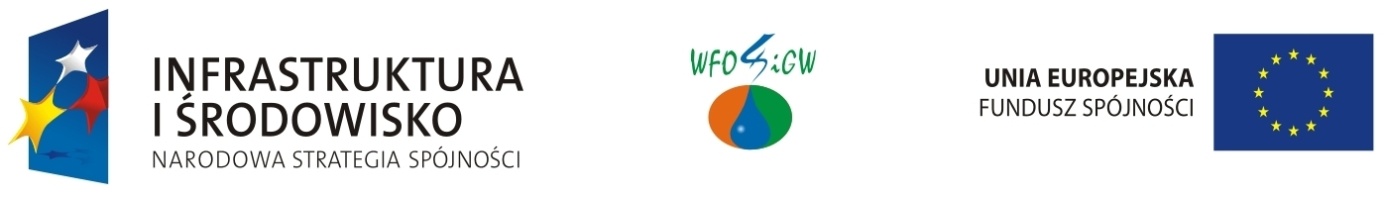 Tytuł projektu: „Modernizacja oczyszczalni ścieków oraz sieci wodociągowej i kanalizacyjnej na terenie gminy Połaniec ”Beneficjent: Przedsiębiorstwo Gospodarki Komunalnej w Połańcu Spółka z o.o.Umowa nr: POIS.01.01.00-00-129/14-00 z dnia 05.12.2014 r.Wartość projektu			–   9 648 819,97 złKwota wydatków kwalifikowanych	–   6 652 166,36 złKwota dofinansowania			–   5 654 341,38 złWskaźniki produktu:Długość wybudowanej sieci wodociągowej w ramach kompleksowego projektu – 0,06 km (100%)Długość zmodernizowanej sieci wodociągowej w ramach kompleksowego projektu – 2,01 km (104,69%)  Długość zmodernizowanej sieci kanalizacji sanitarnej – 0,69 km (100 %) Liczba przebudowanych oczyszczalni – 1 szt. (100 %)Liczba zakupionych pojazdów specjalistycznych do obsługi sieci kanalizacji sanitarnej – 2 szt. (100%)Wskaźniki rezultatu:Liczba osób podłączonych do wybudowanej / zmodernizowanej kanalizacji sanitarnej – 20 osób (wg umowy o dofinansowanie)Zgodnie z zapisami umowy o dofinasowanie Beneficjent projektu powinien udokumentować osiągnięcie efektu ekologicznego w terminie do 30 czerwca 2016 r. Okres realizacji projektu: 30.07.2013 r. – 31.12.2015 r.Okres kwalifikowania wydatków – 31.12.2015 r.